Wooli Bae, Ph.D. 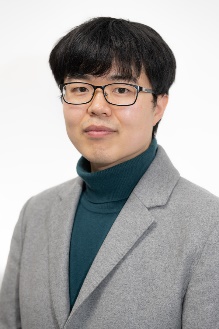 Department of BioengineeringImperial College London,		(Mobile) +44-07533317245SW7 2AZ			(Email) onlinewe@gmail.comLondon, UK		  	  or w.bae@imperial.ac.uk Research AimsUsing nucleic acid nanotechnology to understand underlying principles of fundamental biological/biophysical process. Current research focuses on developing an RNA module to implement novel-decision making synthetic circuits in living cells. Education                                                                    B.S, Physics, KAIST, Republic of Korea					03/2003 - 02/2007Ph.D. (unified M.S & Ph.D. course), Physics, KAIST, Republic of Korea		02/2007 - 02/2014Thesis: Self-Assembled Biomolecular Nanostructures with Single Molecule Techniques - Single Molecule FRET for SNARE protein interaction and Magnetic Tweezers for DNA nanostructure foldingAdvisor: Prof. Tae-Young YoonProfessional Experience                                                          Post doctorial Research Fellow, KAIST, Korea, Advisor: Prof. Tae-Young Yoon	02/2014 – 08/2014Post doctorial Research Fellow, LMU, Germany, Advisor: Prof. Tim Liedl		10/2014 – 11/2017Research Associate, Imperial College London, Advisor: Dr. Guy-Bart Stan and Dr. Thomas Ouldridge									12/2017 - PresentBackground and Skills                                                          Membrane biophysics, Single molecule fluorescence, single molecule force spectroscopy, superresolution microscopy, DNA/RNA nanotechnology. Publications                                                                  (1)	Funck, T.; Liedl, T.; Bae, W*. Applied Sciences 2019(2) 	Bae, W.; Kocabey, S.; Liedl, T. Nano Today 2019.(3) 	Kempter, S.; Khmelinskaia, A.; Strauss, M. T.; Schwille, P.; Jungmann, R.; Liedl, T.; Bae, W*. ACS Nano 2019.(4) 	Maier, A. M.; Bae, W.; Schiffels, D.; Emmerig, J. F.; Schiff, M.; Liedl, T. ACS Nano 2017.(5) 	Nicoli, F.; Barth, A.; Bae, W.; Neukirchinger, F.; Crevenna, A. H.; Lamb, D. C.; Liedl, T. ACS Nano 2017.(6) 	Nickels, P. C.; Wünsch, B.; Holzmeister, P.; Bae, W.; Kneer, L. M.; Grohmann, D.; Tinnefeld, P.; Liedl, T. Science 2016.(7) 	Kocabey, S.; Kempter, S.; List, J.; Xing, Y.; Bae, W.; Schiffels, D.; Shih, W. M.; Simmel, F. C.; Liedl, T. ACS Nano 2015.(8) 	Bae, W.; Kim, K.; Min, D.; Ryu, J. K.; Hyeon, C.; Yoon, T. Y. Nat. Commun. 2014.(9) 	Bae, W.; Choi, M. G.; Hyeon, C.; Shin, Y. K.; Yoon, T. Y. J. Am. Chem. Soc. 2013.(10) 	Diao, J.; Ishitsuka, Y.; Bae, W. Biosci. Rep. 2011.PROCEEDINGS                                                           Wooli Bae, Thomas Ouldridge, Guy-bart Stan. Autonomous generation of multi-stranded RNA complexes for synthetic molecular circuits. DNA 24 2018, Oral presentationW. Bae, K. Kim, C.B. Hyeon, D. Min, J. Ryu, T.Y. Yoon, Dynamic Folding Energy Landscape Modulation Drives the Rapid Assembly of DNA nanostructure. The Korean Physical Society fall meeting 2013, Oral presentationW. Bae, M. G. Choi, Y. K. Shin, T. Y. Yoon (Presenter), Strong, positive cooperativity of SNARE for fusion pore opening studied at the single-molecule level. Biophysical Society 55th annual meeting. (2011), Oral presentationW. Bae, T. Y. Yoon, Single-molecule study of the neuronal exocytosis mechanism. The Korean Physical Society 85th regular meeting (2009), Oral presentationHONORS & AWARDS Bronze prize, 8th Samsung Electronics Human Tech Research Prize. 2002. Student presentation award, Korean Physical Society, 2013. Young researcher award, Korean Society for structural biology, 2015. Selected oral presentation from track C submission, DNA24, 2018.  Teaching Experiences                                                           Supervising master thesis of Alicia Clement : Molecular toggle switch based on inhibitory RNA polymerase aptamers. 			Advisor :Dr. Guy-Bart Stan and Dr. Thomas E. Ouldridge	2019 - presentSupervising master thesis of Arthur Ermatov : RNA/DNA hybrid origami for efficient mRNA delivery			Advisor : Prof. Tim Liedl					2017  -	2018Teaching assistance for 2014 Winter/Spring semester Undergraduate Research Program, KAIST. Silver award. 	Advisor : Prof. Tae-Young Yoon				2013     Teaching assistance for advanced physics experiment class II, KAIST		2012